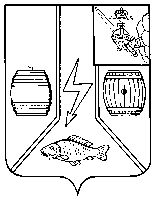 АДМИНИСТРАЦИЯ КАДУЙСКОГО МУНИЦИПАЛЬНОГО ОКРУГАВОЛОГОДСКОЙ ОБЛАСТИП О С Т А Н О В Л Е Н И Е_30.05.2023_____________                                                        № _436___р.п. КадуйОб утверждении административного регламента предоставления муниципальной услуги по присвоению квалификационной категории спортивных судей «спортивный судья второй категории» и «спортивный судья третьей категории» (за исключением военно-прикладных и служебно-прикладных видов спорта)         В соответствии с Федеральным законом от 27.07.2010 № 210-ФЗ «Об организации предоставления государственных и муниципальных услуг», постановляю:1. Утвердить административный регламент предоставления муниципальной услуги по присвоению квалификационной категории спортивных судей «спортивный судья второй категории» и «спортивный судья третьей категории» (за исключением военно-прикладных и служебно-прикладных видов спорта) (прилагается).2. Признать утратившими силу постановление Администрации Кадуйского муниципального района Вологодской области от 14 декабря 2020 г. № 445 «Об утверждении административного регламента предоставления муниципальной услуги по присвоению квалификационной категории спортивных судей «спортивный судья второй категории» и «спортивный судья третьей категории» (за исключением военно-прикладных и служебно-прикладных видов спорта).3. Постановление подлежит опубликованию  Кадуйской районной газете «Наше время» и  размещению на сайте Администрации Кадуйского муниципального округа в информационно-телекоммуникационной сети «Интернет».4. Настоящее постановление вступает в силу со дня его опубликования.Глава Кадуйского муниципального округа                                    С.А. Грачева